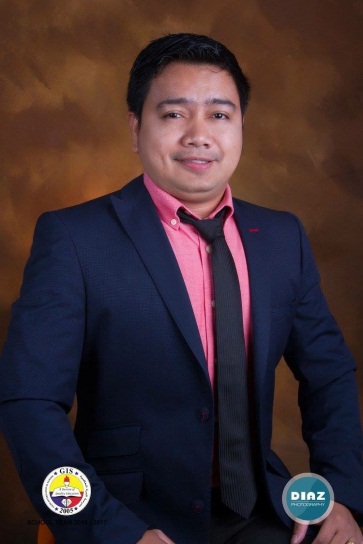                                                       Antonio Baning Lucero Jr.Teaching License Number: PHILIPPINES- 0710811Personal ProfileExperienced School Principal  for five (5) years (A.Y. 2006-2011)Experienced Assistant Principal for four (4) years (A.Y. 2005-2006) (A.Y. 2014-2017)Experienced High School Coordinator for four (4) years (A.Y.  2005-2006) (A.Y. 2012-2014) (A.Y. 2017-2018)Experienced Math Coordinator for  14 years (A.Y. 2001-2011) (A.Y. 2014-2018)Experienced High School Math Teacher for 17 years (A.Y. 2001- 2018) Member of the School Awards Committee Member of PRISAAP (Private School Administrators Association of the Philippines – Division of Batangas ProvinceExperienced Social Studies Teacher (Economics and Contemporary Issues (A.Y.2015-2016)Substitute English 7-8 Teacher  (Eteehad  International School (May 2013)Mathematics Teacher Coach/TrainerExperienced in using Microsoft Office and other Technology-equipment for classroom teaching and grading systemExperienced of working with Arab students and other expatriates living in Saudi ArabiaHas knowledge and experience in American Curriculum and Cambridge Curriculum through private tutoring and teaching substitution.Education and QualificationsRizal College of Taal – Philippines – Full Time				                      04/2005 - 03/2011Master of Arts in Education (Major in Educational Administration), Outstanding (A- 4.00)Most Promising Secondary AdministratorRizal College of Taal – Philippines – Full Time				                      06/1997 - 03/2001Bachelor of Secondary Education (Major in Mathematics), Outstanding (A- 3.71)CUM LAUDELeadership AwardeeLicenses/CertificationsCertification:			Licensure Examination for Professional TeachersLicense Number:		0710811Date:				October 26, 2001Over-all Rating:			81% Math as Major:			85%Teaching ExperienceAl Dura International School – Saudi Arabia – Full Time			                     06/2017 - PresentHigh School Coordinator (Grades 7-10), Math Coordinator (Pre –School to Grade 10), andMath Teacher (Grade 5 and 8)Member of Awards Committee Responsibilities and Achievements:Monitors all high school teachers’ performances;Checks class records, quarter grades, summary sheets, honour society of teachers;Monitors and checks the monthly plan of Math teachers, their quizzes and quarter tests;Submits weekly report regarding teachers’ standing;Introduces new ways/techniques of teaching Mathematics to the students for easy learning the subject; andConducts remedial classes for those students who have problems in Mathematics.Al Dura (Gems) International School – Saudi Arabia – Full Time			     06/2014 -03/2017Assistant Academic School Principal- BOYS’ Section (Grades 4- 10)Math Coordinator (Pre- School to Grade 10), Substitute Math Teacher (Grades 4-10)Member of Awards Committee Social Studies Teacher 9-10 (Economics and Contemporary Issues) Responsibilities and Achievements:Monitors and supervises all school academic operations;Performs academic observations to check if the techniques and strategies of teachers are really suited and fitted for the students’ needs;Makes programs and other academic strategies for curriculum;Imparts ideas and new trends related to teaching methodologies that will enhance the teachers’ professional abilities;Checks class records, quarter grades, summary sheets, honour society of teachers;Monitors and checks the monthly plan of Math teachers, their quizzes and quarter tests;Submits weekly report regarding teachers’ standing; andConducts remedial classes for those students who have problems in Mathematics.Al Dura (Gems) International School – Saudi Arabia – Full Time			     06/2012 - 03/20014High School Coordinator (Grades 7-10), Grade 10 Adviser, High School Math Teacher (Grades 7 – 10), and Substitute English Teacher (7-8: May, 2013)Responsibilities and Achievements:Teaches the students new techniques and methodologies that will find the subject more interesting and easy to catch up;Supervises all high school teachers in their everyday works;Prepares class records, grading sheets, and other monthly reports to assess the students’ performance and behaviour;Acts as a parent surrogate, homeroom adviser, and as a classroom manager; andCoordinates with the principal regarding all paper works for submission and accomplishments.Al Dura (Gems) International School – Saudi Arabia – Full Time			   06/2011 - 03/2012Grade 8- Adviser and High School Math Teacher (Grades 7-9)Responsibilities and Achievements:Supervises the welfare of the students;Teaches strategies and techniques in solving Math problems;Prepares modules and enrichment activities related to the subject;Prepares class records, grading sheets, and other monthly reports to assess the students’ performance and behaviour; andActs as a parent surrogate, homeroom adviser, and as a classroom manager.St. Jerome International School – Philippines – Full Time			   06/2006 - 06/2011School Principal (Pre- School to Grade 10),Math Coordinator (Pre- School to Grade 10),and Substitute Math Teacher (Pre- School to Grade 10)Responsibilities and Achievements:Monitors school and academic operations;Checks all daily and monthly reports of teachers;Conducts trainings to all faculty members and staff;Does monthly observations to check if the academic strategies of teachers are really achieved by the students;Makes programs and other academic strategies under the curriculum;Initiates statistical analysis;Improves instructional materials; Conducts remedial classes to all students who didn’t meet the standard of the school; andTrains students for math quiz bees and other academic contests.St. Jerome International School – Philippines – Full Time			 06/2005 - 03/2006Assistant School Principal (Pre- School to Grade 10), High School Coordinator (Grades 7-10), Math Coordinator (Pre- School to Grade 10), and High School Math Teacher (Grades 7-10)Responsibilities and Achievements:Manages and maintains teaching procedures;Helps the teachers on their paper works- grades, quizzes, and periodical tests;Coordinates teaching activities;Checks class records, quarter grades, summary sheets, honour society of teachers;Monitors and checks the monthly plan of Math teachers, their quizzes and quarter tests;Submits weekly report regarding teachers’ standing; Conducts remedial classes for those students who have problems in Mathematics; andTrains students for Math Contests and other academic contests from District to National Levels.St. Jerome International School – Philippines – Full Time		             06/2001 - 03/2005Math Coordinator (Pre- School- Grade 10), High School Math Teacher (Grades 7-10)Science Teacher (Physics and Elementary / General Science)Responsibilities and Achievements:Supervises the welfare of the teachers and students in learning Mathematics;Teaches strategies and techniques in solving Math problems;Prepares modules and enrichment activities related to the subject;Acts as a parent surrogate, homeroom adviser, and as a classroom manager;Utilizes effective teaching methods;Submits weekly report regarding teachers’ standing; Conducts remedial classes for those students who have problems in Mathematics; andTrains students for Math Quiz Bee contests and Rotary Club Contests.Professional DevelopmentCurriculum Management and Implementation in the Basic Education: Curriculum Standards Acquisition, an Achievement in Every Learner 20162nd Regular joint Conference of School Heads Philippine Schools Overseas 2011Regional One- Day Conference of Private school Administrators and School Heads 2011Regional Conference On New trends, Issues and Essentials in Secondary Private Schools Education 2010Teaching Strategies 2009Surviving Difficult Times 2008Division Conference of Private Schools Administrators 2008Responsible Parenting 2007Legal Issues and Concerns in the Academic 2006Test Construction 2006Faculty Empowerment Program 2005The Filipino Learner: Educated Committed and Transformed 2004Positive Classroom Management 2004Teaching For Relevance 2003New Dimensions of Teaching and Learning- The Restructured Curriculum 2002Professionalism 2002Interactive Techniques for Developing Higher Order Thinking Skills 2001LanguagesEnglish – read, write, and speakFilipino – read, write, and speakArabic – speakInterests and HobbiesPerforms in Theatre Arts/ Stage Play – (Best Actor)Trains students regarding oration and declamation – (Orator of the Year)Plays Filipino Dama, Chess,  and ScrabblePlays volleyball and baseballLoves swimming, mountain hiking and bicyclingProfessional ReferencesAddress:P.O. Box 51477, Jeddah 21543, KSA, Mushrefah DistrictContact Email:antonio.lucerojr@yahoo.comContact Tel:(+966) 543335899Date of BirthAugust 15, 1979NationalityFilipinoRelationship status/No of children, age(s), genderMarried, 1 child, girl, 10 years of ageCurrent City & Country Living inJeddah, Kingdom of Saudi ArabiaDate Available:April, 2019Name:Violeta C. CastilloName:Edwina CanosaExample School	Al Dura International SchoolExample School	Al Dura International SchoolJob Title:Academic Supervisor Job Title:School RegistrarContact Email:vhingksaj@yahoo.comContact Email:adisregistrar2005@gmail.comContact Tel:(+966)502735922Contact Tel:(+966)507313028Name:Suzette Y. OnaExample School	Al Dura International SchoolJob Title:Assistant Academic Supervisor Contact Email:zette_ona@yahoo.comContact Tel:(+966)567380377